PROJETO DE LEI Nº045  DE 26  DE ABRIL DE 2018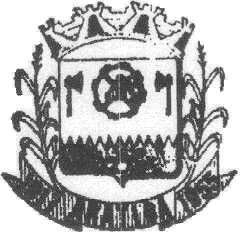 Estado do Rio Grande do SulMUNICÍPIO DE ARATIBARua Luiz Loeser, 287 – Centro – Fone: (54) 376-1114 - CNPJ 87.613.469/0001-8499.770-000 - ARATIBA – RSRevoga a Lei Municipal nº4.056, de 07 de fevereiro de 2018.     O Prefeito Municipal de Aratiba em Exercício,  no uso das atribuições que lhes são conferidas pela Lei Orgânica Municipal faz saber que o Poder Legislativo aprovou e ele sanciona e manda que publique a seguinte Lei:Art. 1º Fica  revogada a  Lei Municipal nº4.056, de 07 de fevereiro de 2018, que autoriza o Poder Executivo ceder a instituições financeiras públicas créditos decorrentes de compensações financeiras pela utilização de recursos hídricos para geração de energia elétrica e dá outras providências.Art. 2º Esta Lei entra em vigor na data de sua publicação, revogadas as disposições em contrário.GABINETE DO PREFEITO MUNICIPAL DE ARATIBA,  aos  26 dias  do mês de abril  de 2018.IZELSO ZIN, Prefeito Municipal em Exercício.Estado do Rio Grande do SulMUNICÍPIO DE ARATIBARua Luiz Loeser, 287 – Centro – Fone: (54) 376-1114 - CNPJ 87.613.469/0001-8499.770-000 - ARATIBA – RSJustificativaSenhor Presidente,Senhores Vereadores:O Projeto de Lei nº045, de 26 de abril de 2018, ora apresentado às Vossas Excelências, trata da revogação da Lei Municipal nº4.056, de 07 de fevereiro de 2018, que autoriza o Poder Executivo a ceder a instituições financeiras públicas,  créditos decorrentes de compensações financeiras pela utilização de recursos hídricos provenientes da geração de energia elétrica.A revogação da Lei supracitada se justifica em razão de que no decorrer das negociações com  a Caixa Econômica Federal,   verificou-se que o Programa “Soluções para a Gestão Financeira do Governo”  - Aquisição de Royalties e Compensação Financeira de Recursos Hídricos, mostrou-se pouco viável ao Município, uma vez que comprometeria expressivamente a receita oriunda  da produção de energia da Usina Hidrelétrica Itá, com sede em nosso Município.Então foi buscado novas alternativas de financiamento junto a outras instituições bancárias que  melhor  contemplassem   as  atuais necessidades do Município,  onde  examinou-se  previamente serem mais viáveis e atenderem mais diretamente a realidade  financeira municipal  com o pagamento das contraprestações de forma mais leves e mais compatíveis com as disponibilidades orçamentárias.Diante do exposto, solicitamos aos Nobres Edis a aprovação da presente proposta legislativa.Município de Aratiba, RS, aos de  18 de janeiro de 2018.IZELSO ZINPrefeito Municipal de Aratiba em Exercício